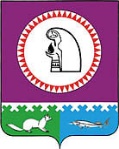 О внесении изменения в решение Думы Октябрьского района от 08.06.2018 № 363 «Об оплате труда и социальной защищенности лиц, замещающих должности муниципальной службы в органах местного самоуправления Октябрьского района»В соответствии с уставом Октябрьского района, Дума Октябрьского района РЕШИЛА: 1. Внести в решение Думы Октябрьского района от 08.06.2018 № 363 «Об оплате труда и социальной защищенности лиц, замещающих должности муниципальной службы в органах местного самоуправления Октябрьского района» (далее – решение) изменение, изложив раздел 1 приложения № 2 к решению в следующей редакции:«1. Размеры должностных окладов муниципальных служащих органов местного самоуправления Октябрьского района высшей группы, функция «руководитель»».2. Опубликовать настоящее решение в официальном сетевом издании «октвести.ру».3. Решение вступает в силу с 01 мая 2020 года.4. Контроль за выполнением решения возложить на постоянную комиссию Думы Октябрьского района по социальным вопросам.Муниципальное образованиеОктябрьский районДУМАРЕШЕНИЕМуниципальное образованиеОктябрьский районДУМАРЕШЕНИЕМуниципальное образованиеОктябрьский районДУМАРЕШЕНИЕМуниципальное образованиеОктябрьский районДУМАРЕШЕНИЕМуниципальное образованиеОктябрьский районДУМАРЕШЕНИЕМуниципальное образованиеОктябрьский районДУМАРЕШЕНИЕМуниципальное образованиеОктябрьский районДУМАРЕШЕНИЕМуниципальное образованиеОктябрьский районДУМАРЕШЕНИЕМуниципальное образованиеОктябрьский районДУМАРЕШЕНИЕМуниципальное образованиеОктябрьский районДУМАРЕШЕНИЕ«14»февраля2020г.№         536пгт. Октябрьскоепгт. Октябрьскоепгт. Октябрьскоепгт. Октябрьскоепгт. Октябрьскоепгт. Октябрьскоепгт. Октябрьскоепгт. Октябрьскоепгт. Октябрьскоепгт. Октябрьское№ п/пНаименование должностиОклад (руб.)1Первый заместитель главы Октябрьского района, управляющий делами администрации Октябрьского района80512Заместитель главы Октябрьского района, председатель Комитета администрации Октябрьского района75283Заместитель главы Октябрьского района, начальник Управления администрации Октябрьского района75284Начальник Управления администрации Октябрьского района48635Председатель Контрольно-счетной палаты Октябрьского района48636Начальник управления аппарата Думы Октябрьского района4337Председатель Думы Октябрьского районаГлава Октябрьского районаПредседатель Думы Октябрьского районаГлава Октябрьского районаПредседатель Думы Октябрьского районаГлава Октябрьского районаПредседатель Думы Октябрьского районаГлава Октябрьского районаПредседатель Думы Октябрьского районаГлава Октябрьского районаЕ.И. Соломаха А.П. Куташова14.02.202014.02.2020№536«Д-5»